Samstag, 21. Oktober 2017ab 19.30 Uhr 
Panoramahotel MalixerhofBrambrüesch Information, Austausch,geselliges ZusammenseinGäste und Freunde von BrambrüeschMitglieder der IGBEinwohnerInnen mit Wohnsitz in BrambrüeschAuskunft:  Wilma Fischer Tel. 079 305 56 08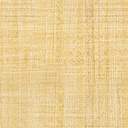 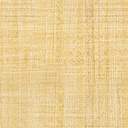 